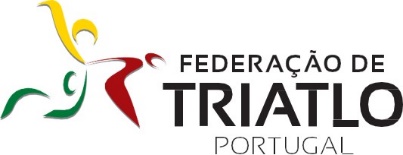 GUIA DO CALENDÁRIO REGIONAL2021REGIÃO CENTRO INTERIORCASTELO BRANCO, PORTALEGRE E SANTARÉMEm verde - Adicionado para 2021Em amarelo - Alterado para 2021Em vermelho – Retirado/ Não em vigor em 2021Campeonato de Triatlo Jovem do Centro Interior - 6 aos 17 anosTítulos em disputa: Vencedor do Campeonato Regional por Clubes. Vencedor do Campeonato Regional no GI 14-15 (Juvenis) e GI 16-17 (Cadetes), em cada género.Resultados a elaborar nas provas: Grupos de idade 8-9 (Benjamins), 10-11 (Infantis), 12-13 (Iniciados), 14-15 (Juvenis) e 16-17 (Cadetes) em masculinos e femininos, da região, e equipas da região e estrangeiras no conjunto de ambos os géneros.Apenas haverá pódios coletivos nas provas; Aos atletas GI 14-15 (Juvenis) e GI 16-17 (Cadetes) não será considerada a prova com pior pontuação/ ausência ou desistência.No caso de cancelamento de alguma prova, a mesma poderá não ser substituída por outra, contando assim as que efetivamente se realizam.Pontuações, classificações e critério de desempate:O nº de pontos obtidos segundo a tabela abaixo por cada atleta contam para a classificação da sua equipa na prova. Aos individuais, não federados (extra) e federados de outras regiões (extra) não é atribuída pontuação.Nas provas, e também para efeitos de pontuação para o seu Campeonato, aplica-se aos atletas dos GI 14-15 (Juvenis) e GI 16-17 (Cadetes), a tabela:Em cada prova, para efeitos de pontuação para o Campeonato regional, aplica-se aos clubes a tabela:No final do Campeonato Regional por clubes, a classificação coletiva é apurada segundo o maior nº de pontos obtidos por cada clube no conjunto de todas as provas;Em situação de empate no final no GI 14-15 (Juvenis) e GI 16-17 (Cadetes) e Clubes, o desempate é efetuado de acordo com as seguintes regras e ordem, contando todas as provas:Pela melhor classificação numa prova;Pela melhor classificação em duas provas;Pelo maior número de melhores resultados;Pela melhor classificação na última prova.Mais informação no Guia de funcionamento dos Campeonatos regionais Jovens em https://www.federacao-triatlo.pt/ftp2015/competicoes/regionais-2021/DATAETAPADESIGNAÇÃOLOCALORGANIZADORSábado, 15 de Maio1III Duatlo Jovem de AlpiarçaComplexo de Piscinas Municipais de AlpiarçaCD “Os Águias” de AlpiarçaSábado, 29 de Maio2II Triatlo Jovem de AbrantesPiscinas de AbrantesAventurirequinteSábado, 10 de Julho3I Triatlo Jovem de Castelo Branco (estafetas) Piscinas Municipais de Castelo BrancoClube de Triatlo de Castelo BrancoSábado, 10 de Julho4I Triatlo Jovem de Castelo Branco (individual)Piscinas Municipais de Castelo BrancoClube de Triatlo de Castelo BrancoSábado, 31 de Julho5I Aquatlo Jovem do FundãoPiscinas Municipais do FundãoClube de Triatlo do FundãoClassificaçãoPontosClassificaçãoPontosClassificaçãoPontosClassificaçãoPontos1º10026º7551º5076º252º9927º7452º4977º243º9828º7353º4878º234º9729º7254º4779º225º9630º7155º4680º216º9531º7056º4581º207º9432º6957º4482º198º9333º6858º4383º189º9234º6759º4284º1710º9135º6660º4185º1611º9036º6561º4086º1512º8937º6462º3987º1413º8838º6363º3888º1314º8739º6264º3789º1215º8640º6165º3690º1116º8541º6066º3591º1017º8442º5967º3492º918º8343º5868º3393º819º8244º5769º3294º720º8145º5670º3195º621º8046º5571º3096º522º7947º5472º2997º423º7848º5373º2898º324º7749º5274º2799º225º7650º5175º26100º e restantes1ClassificaçãoPontosClassificaçãoPontosClassificaçãoPontosClassificaçãoPontos1º2106º15011º10016º502º1907º14012º9017º403º1808º13013º8018º304º1709º12014º7019º205º16010º11015º6020º e seguintes10